Los Secretos 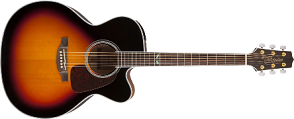 Pero a tu lado(CEGUILLA EN TRASTE 1)Intro:   DO  SOL  LAm DO DOsus4 DO DOsus2    DO Dsus4 DO DOsus2 DOEstrofa 1:   DO          SOL      LAm   SOL6 FA   He muerto y he resucitado             SOL      DO   con mis cenizas un árbol he plantado      DO/SI    LAm   su fruto ha dado     SOL6  FA      y desde hoy   SOL         DO   algo ha empezadoEstrofa 2:   DO      SOL         LAm   SOL6 FA   He roto todos mis poemas              SOL        DO      los de tristezas y de penas      DO/SI    LAm   me lo he pensado,     SOL6    FA   y hoy sin dudar   SOL         DO    ↓↓↓   vuelvo a tu ladoEstribillo:   FA   SOL              DO   ayúdame y te habré ayudado       DO/SI    LAm     que hoy he soñado      SOL6 FA   en otra vida      MIm  REm    SOL7   en otro mundo             DO   pero a tu ladoIntro:
   DO  SOL  LAm DO DOsus4 DO DOsus2 
   DO Dsus4 DO DOsus2 DOEstrofa 3:   DO       SOL         LAm   SOL6 FA   Ya no persigo sueños rotos            SOL         DO       los he cosido con el hilo de tus ojos     DO/SI LAm      y te he cantado       SOL6    FA      al son de acordes   SOL         DO    ↓↓↓      aun no inventadosEstribillo:   FA   SOL              DO   ayúdame y te habré ayudado       DO/SI    LAm     que hoy he soñado      SOL6 FA   en otra vida      MIm  REm    SOL7   en otro mundo             DO   pero a tu ladoEstribillo: (sube un tono)   SOL  LA               RE   ayúdame y te habré ayudado                SIm     que hoy he soñado           SOL   en otra vida           MIm    LA7   en otro mundo             RE   pero a tu ladoFin:   RE  LA  SIm RE REsus4 RE REsus2 
   RE REsus4 RE REsus2 RE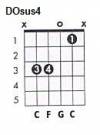 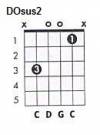 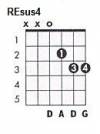 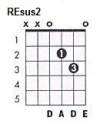 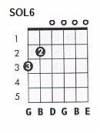 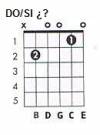 